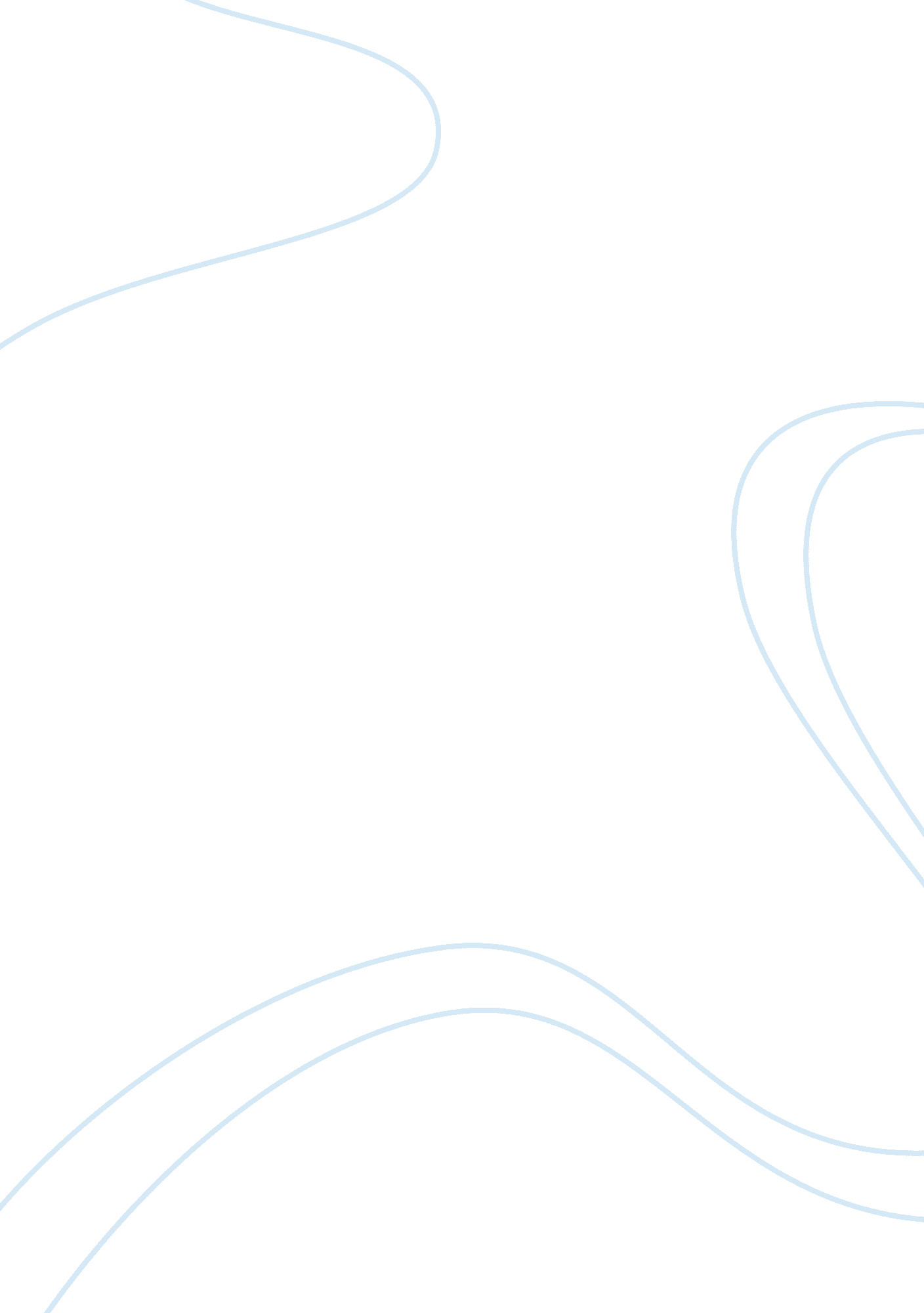 Literature argumentative essay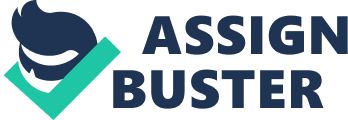 What Leads to Romantic Attraction: Similarity, Reciprocity, Security, or Beauty? Evidence Froma Speed-Dating StudyShanhong Luo1 and Guangjian Zhang21University of North Carolina at Wilmington2University of Notre DameABSTRACT Years of attraction research have established several‘‘ principles’’ of attraction with robust evidence. However, a major limitationof previous attraction studies is that they have almost exclusivelyrelied on well-controlled experiments, which are often criticized for lackingecological validity. The current research was designed to examineinitial attraction in a real-life setting—speed-dating. Social RelationsModel analyses demonstrated that initial attraction was a function of theactor, the partner, and the unique dyadic relationship between these two. Meta-analyses showed intriguing sex differences and similarities. Selfcharacteristics better predicted women’s attraction than they did for men, whereas partner characteristics predicted men’s attraction far better thanthey did for women. The strongest predictor of attraction for both sexeswas partners’ physical attractiveness. Finally, there was some support forthe reciprocity principle but no evidence for the similarity principle. Why we are attracted to some individuals but not to others is one ofthe fundamental questions in the study of close relationships. Todate, hundreds of studies have been conducted to understand themechanism of romantic attraction. These efforts have led to severalwell-established ‘‘ principles’’ of attraction. However, a major limi-The authors are deeply grateful to David Kenny for sharing with us the computerprogram BLOCKO and his expertise in dyadic data analysis. We also thank PaulEastwick for his comments on an earlier version of this article. Finally, we thank NatashaTafelski, Laura Stallings, Stephen Manna, Melissa Cartun, Robyn Mitchell, Ashley Rowland, Ashley Wilson, Kayla Dukess, Brandy Herring, and Dustin.. . 